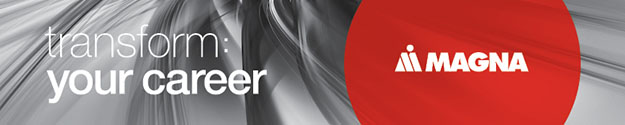 Company DescriptionMagna International Inc. is a leading global automotive supplier dedicated to delivering new mobility solutions and technology that will change the world. Our products can be found on most vehicles today and come from 344 manufacturing operations and 93 product development, engineering and sales centers in 27 countries. We have over 157,000 employees focused on delivering superior value to our customers through innovative processes and world-class manufacturing.Magna Mirrors South-East Europe, a division of Magna Mechatronics, Mirrors & Lighting - leading supplier of innovative closure systems, modules and exterior and interior mirror systems, is opening the following position for the new Magna Mirrors factory located in Ohrid/Struga region:FOCUS FACTORY MANAGER/PRODUCTION MANAGER Key ResponsibilitiesResponsible for the production process for power fold and wire harnessResponsible for continuous improvement in production costsDefines strategy and targets of assembly area, incl. KPIs.Coordination of all ways for improving the efficiency and/or qualityResponsible for OEE, PPH and other productivity KPIs in departmentPrepares headcount plan and ensures the development of the team and provides technical support in the selection of new employees in the departmentManages the production department, administration employees, shift leaders, team leaders and operatorsManages the processes based on certification requirements and continuous improvementLeads main investing and improvement projects in assembly area; plans and evaluates its contribution. Participates on budget preparation and follow-up of department costsResponsible for Identification of risks within production process Optimizes production equipment and its allocation to improve performance and space utilization, material flow and work effectivenessCooperates with technical department and industrial engineering while defining the standards for equipment and its improvementsKey Qualifications / RequirementsTechnical education (bachelor’s degree or equivalent)Minimum 3 years’ experience in leadership positionMinimum 5 years’ experience in production environment Knowledge of automotive core tools Knowledge of the automotive regulations IATF 16949 Knowledge of the ISO 14001 environmental standard Knowledge of the ISO 45001 safety standardGood English communication skills (both written and verbal)Good interpersonal and effective organizational skillsWide experience in Injection Molding areaAbility to work under pressureTeam playerReadiness for travelingPlace of work: TIRZ Ohrid/StrugaApplication deadline: 31/01/2021If you are interested to join our team and have the required knowledge and skills, please register on Magna careers page and send your application (CV and Cover Letter) on the following LINK 